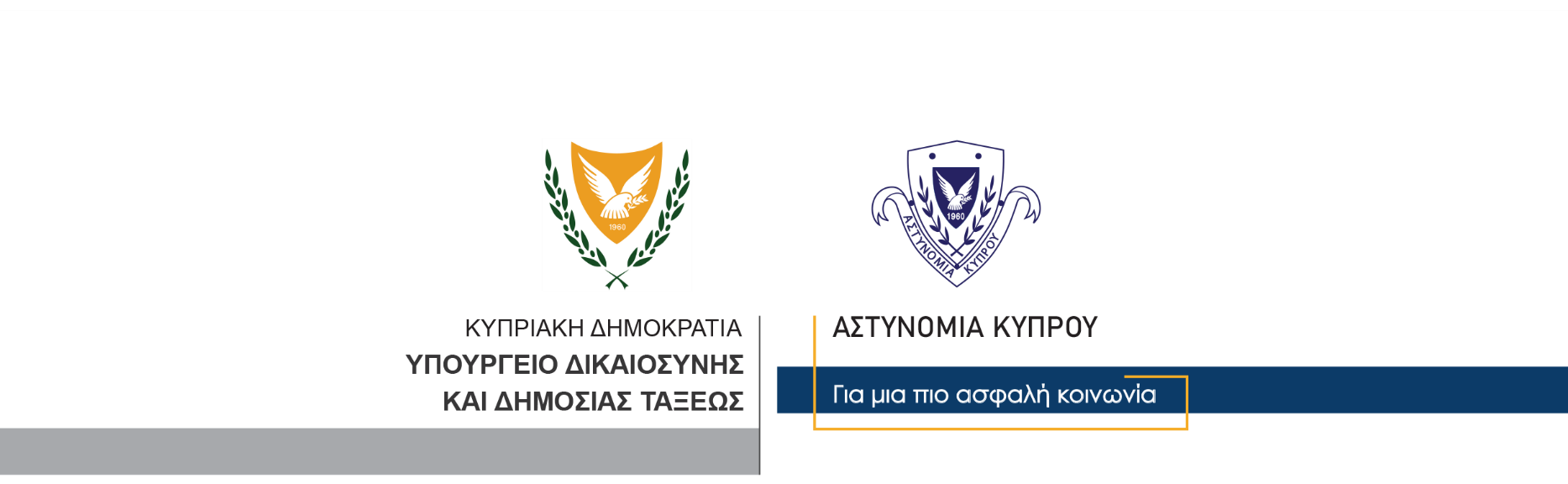 24 Μαρτίου, 2021                                 	Δελτίο Τύπου 4 – Απάτη μέσω διαδικτύου Το Τμήμα Ανιχνεύσεως Εγκλημάτων Λεμεσού, διερευνά υπόθεση απάτης μέσω διαδικτύου και απόσπασης χρημάτων με ψευδείς παραστάσεις. Σύμφωνα με την καταγγελία, κάτοικος Λεμεσού, τον περασμένο μήνα, απέστειλε μέσω τραπεζικής εντολής το χρηματικό ποσό των €20,785 ευρώ σε λογαριασμό εταιρίας στην Ισπανία, το οποίο αφορούσε την αγορά και αποστολή στην Κύπρο ενός εκσκαφέα.Το εν λόγω μηχάνημα είχε εντοπιστεί από τον παραπονούμενο μέσω συγκεκριμένης ιστοσελίδας και η επικοινωνία με την εταιρία [μέσω ηλεκτρονικού ταχυδρομείου] διακόπηκε, αμέσως μετά την πραγματοποίηση της πληρωμής.Σε σχέση με το πιο πάνω περιστατικό αλλά και τα συνεχόμενα φαινόμενα τηλεφωνικής απάτης, αλλά και απάτης μέσω διαδικτύου, το κοινό καλείται να είναι ιδιαίτερα προσεκτικό και καχύποπτο.Κλάδος Επικοινωνίας     Υποδιεύθυνση Επικοινωνίας Δημοσίων Σχέσεων & Κοινωνικής Ευθύνης